Домашна работа по Български език – 7. клас – 4 седмицаОтговори на въпросите в тетрадката:1. Думата медия означава:списаниесоциална мрежапосредниквестник2. В кой ред НЕ е посочено средство за масова комуникация(медия)?телевизия радиоинтернетелектронно писмо3.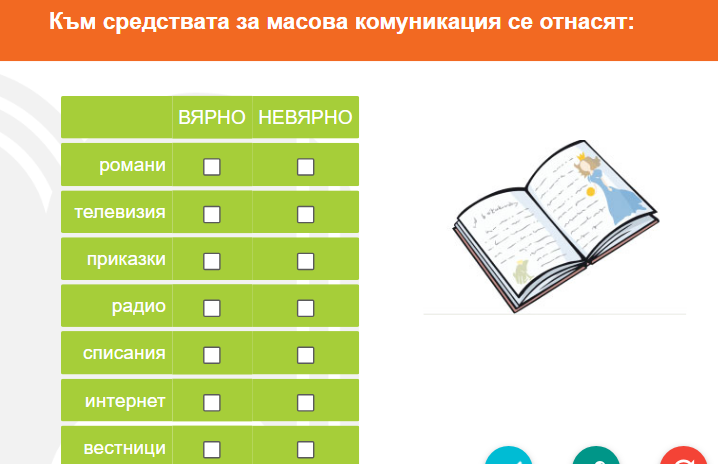 Домашна работа по Литература – 7. клас – 4 седмицаЧети гладко, препиши и знай:„Вятър ечи, Балкан стене“ е възрожденска песен от поета Добри Чинтулов. Тя е най-често изпълняваната и до днес творба на поета. Отразява съдбините на българския народ под османска власт и е посветена на Габровското въстание от 1862 година.Първите данни за изпълнението на песента са от 1862 г. Текстът ѝ е публикуван за първи път през 1863 г. Оригиналният текст се състои от 13 куплета, но първите 3 са най-популярни и те се изпълняват най-често. Тази творба е създадена от Добри Чинтулов като песен през учебните часове, в които е преподавал по музика. По този начин тя се разпространява и достига до целия български народ по устен път (като народна песен). Създадена, за да пробуди българския народ с цел освобождение от османското робство.Отговори писмено в тетрадката:Кога и къде за първи път сте чули песента  „Вятър ечи, Балкан стене“? Като стихотворение или като песен е по-известен този текст на Чинтулов? С кой период от българската история е свързано стихотворението? С кое историческо събитие е свързано стихотворението? Кой цитат е от „Вятър ечи, Балкан стене“?„високо той ръце простира“„доста робство и тиранство“„но стига толкоз да търпим“„от сън дълбок се събуди“